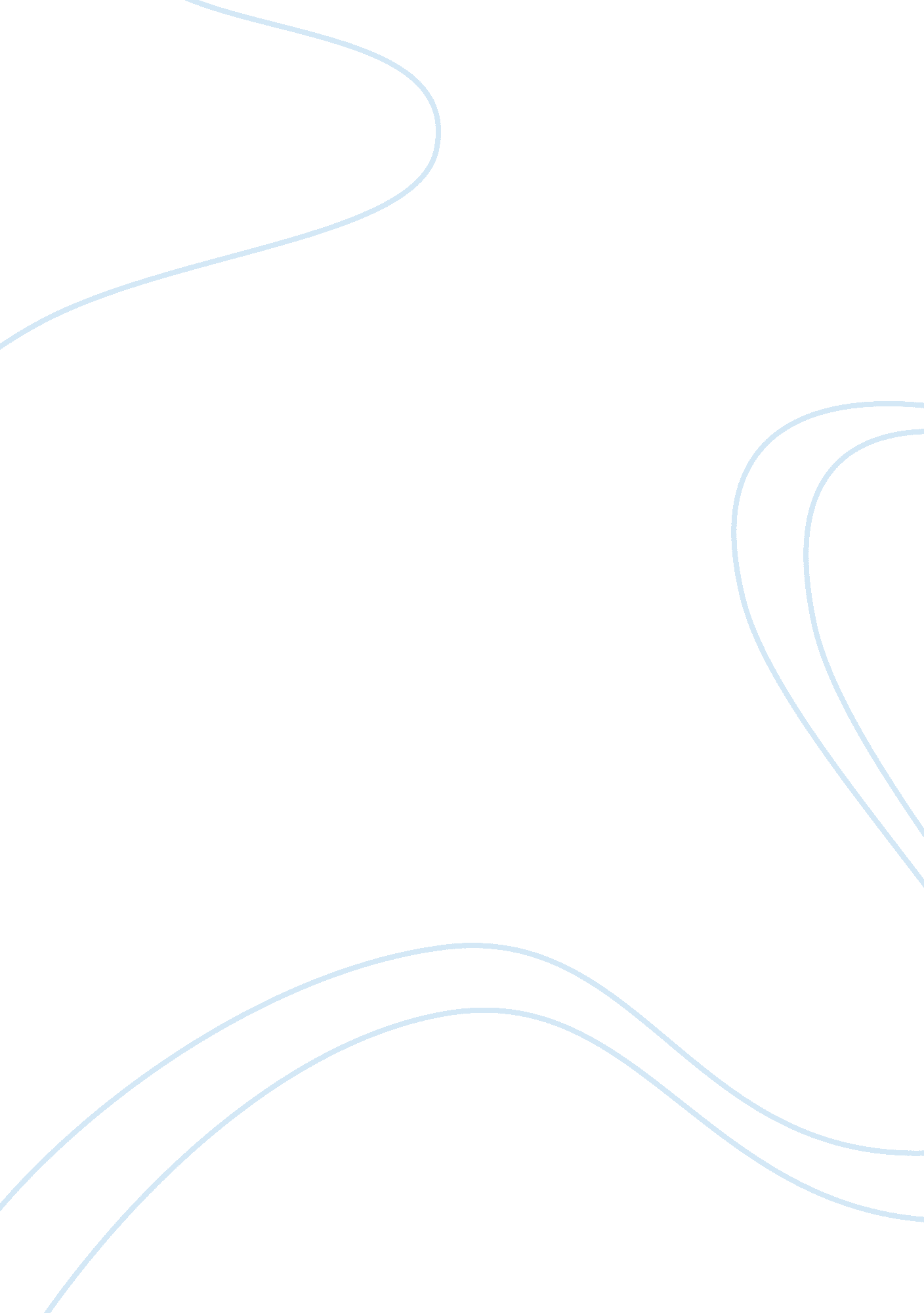 Should human cloning be allowed?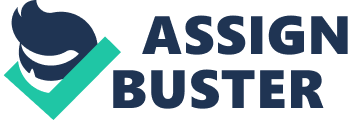 Cloning in general has been a lifting debated issue across the Earth since before Dolly the sheep was cloned in 1996. The success of being able to clone carnal brought scientists to inquire about a more ambitious undertaking. cloning worlds. This disputing undertaking is morally incorrect and should non be stood for. However. some people seem non to recognize the negative facets that cloning would convey into a universe which is already nuisance. We can non deny that cloning may assist in salvaging one’s life or doing someone’s life better but will it do nuisance to the society with the abuse of the cloning procedure? First of all. the advantage of cloning is this procedure provide variety meats for organ transplant where if critical organ in human organic structure is cloned and served as a backup system. The cloned organic structure parts like bosom. lungs liver and many more could be a lifeguard. Furthermore. when the organ failed to work good. it may be replaced with the cloned variety meats. Furthermore. the physicians can clone indistinguishable variety meats like kidney so that the patient will non confront hazard of rejection of the kidney after operation. Therefore. it will be safer and straight profit the patients. In the instance of accident victims. or transplant patients. obtaining the needed tissues. or organ parts in a timely mode can intend the difference between life and decease. In this state of affairs. the ability of being able to bring forth needful tissue stuffs and variety meats in the lab would supply a timely beginning of intervention. In short. cloning helps to salvage one’s life. Recently. the success rate of current sterility interventions is really low. Further. the twosome has to travel through tormenting processs with a little opportunity of acquiring a kid. The coming of cloning engineering will do it possible for sterile twosomes to hold kid than of all time before where the cloned embryos are implanted into their organic structures. This method. while supplying twosomes with the opportunity to gestate. and besides the capableness to find the gender of an embryo. which would do it possible to choose which embryo lives and which one dies depending on its gender. Therefore. cloning may assist to extinguish the mental and physical strivings among the infertile twosomes. Besides that. cloning has the ability to find the wellness of an baby. The procedure of cloning can extinguish all the worrying sing the child’s wellness. Scientist can change the cistrons to guarantee a healthy kid. For illustration. if a female parent has given birth to two kids which suffered from Down’s syndrome. Doctors can pull strings and equilibrate out the figure of chromosomes in the embryo to give the female parent a normal and healthy kid. Through the cloning procedure. parents can besides forestall their kid from inheriting their illness that their kid might high hazard of inheriting it. Therefore. the cloning procedure might assist in guaranting younger coevals from inheriting unwanted cistrons from their parents. In a nutshell. I strongly feel that cloning should non be banned from the society as this procedure has contribute tonss of advantages to the society and supply a better life for the future coevalss. Every coin has two sides. cloning has its impudent side excessively. However. we can non deny that cloning might do nuisances to the society if it is misused by other irresponsible gay sapiens for their ain benefit. However if it is used in an appropriate mode. it will lend tonss of pros to the universe. 